1. Объем инвестиций в основной капиталПо итогам 1 квартала 2021 года г. Кисловодск занял 11 место среди муниципальных и городских городов Ставропольского края и 2 место 
(после г. Ессентуки) среди городов Кавказских Минеральных Вод по объему привлеченных инвестиций в основной капитал. Суммарный объем освоенных инвестиций составил 
1,093 млрд. руб., что на 702,9 млн. руб. или в 2,8 раза больше чем за аналогичный период 2020 г. (диаграмма 1), из них:- бюджетные инвестиции – 586,8 млн. руб. 
(что в 2,6 раза или на 362,8 млн. руб. больше чем в 2020 г.);  - внебюджетные инвестиции, освоенные субъектами среднего предпринимательства – 320,8 млн. руб. (что в 3,7 раза или на 234,6 млн. руб. больше чем в 2020 г.);  - внебюджетные инвестиции, освоенные субъектами малого предпринимательства и физическими лицами– 185,7 млн. руб. (что в 2,3 раза или на 105,5 млн. руб. больше чем в 2020 г.) (диаграмма 2).Диаграмма 1Освоенные инвестиции в основной капитал, млн. руб.Диаграмма 2Освоенные инвестиции в основной капитал 
(по источникам финансирования), млн. руб.2. Реализованные инвестиционные проекты в 1 кв. 2021 года. В отчетном периоде реализовано 11 проектов (в т.ч. 10 проектов за счет частных инвестиций), что на 7 проектов больше, чем за аналогичный период 2020 года. По итогам реализации проектов, общей стоимостью 405,9 млн. руб. руб., создано 73 постоянных рабочих места, 77 коечных мест.   Таблица 1 Количество созданных коечных и рабочих мест по проектам, 
реализованным в 2021 году3. Реализуемые (переходящие) проекты по состоянию на 01.04.2021 года.3.1. Проекты, реализуемые за счет внебюджетных (частных) источников финансирования.В настоящее время на территории города-курорта Кисловодска реализуется 
27 инвестиционных проектов за счет внебюджетных (частных) источников финансирования, общей стоимостью 22,5 млрд. руб., по итогам реализации которых планируется создать до 2363 коечных места к 2024 году, а также до 2584 рабочих мест к 2024 году.Таблица 2 Проекты, реализуемые за счет внебюджетных (частных) источников финансирования по состоянию на 01.04.2021 года.3.2. Проекты, реализуемые за счет бюджетных источников финансирования.В настоящее время на территории города-курорта Кисловодска реализуется 
16 инвестиционных проектов за счет бюджетных источников финансирования, общей стоимостью 21,08 млрд. руб., по итогам реализации которых планируется создать до 296 коечных мест к 2024 году, а также до 806 рабочих мест к 2024 году.Таблица 3 Проекты, реализуемые за счет бюджетных источников 
финансирования по состоянию на 01.04.2021 года.4. Планируемые к реализации проекты в 2021-2022 годах.Таблица 4Планируемые к реализации инвестиционные проекты 
(внебюджетные инвестиции)Таблица 5Планируемые к реализации инвестиционные проекты 
(бюджетные инвестиции)№ п/пНаименование проектаКоечные места, ед.Рабочие места, ед.1234Санаторно-курортная и гостиничная сферыСанаторно-курортная и гостиничная сферыСанаторно-курортная и гостиничная сферыСанаторно-курортная и гостиничная сферы1Организация отеля «Султан» по ул. Кольцова, 34а20122Строительство гостиницы «Нарзан Вест» по ул. Профинтерна, 201543Строительство гостевого дома по ул. 8 Марта, 271734Строительство гостевого дома по ул. Белореченская, 19256Торговля, сервис, общественное питаниеТорговля, сервис, общественное питаниеТорговля, сервис, общественное питаниеТорговля, сервис, общественное питание5Строительство магазина с рестораном по адресу: г. Кисловодск, ул. Кирова/Шаляпина0186Строительство магазина «Строитель» по ул. 8 Марта, 32047Строительство торгового центра по ул. Свердлова, 16Б0188Строительство торгово-делового центра по ул. Свердлова, 21089Реконструкция магазина «Продукты» по ул. Гайдара, 3600Многоквартирные жилые дома (МКД)Многоквартирные жилые дома (МКД)Многоквартирные жилые дома (МКД)Многоквартирные жилые дома (МКД)10Строительство многоквартирного жилого дома по 
ул. Щербакова, 1600Благоустройство общественных территорийБлагоустройство общественных территорийБлагоустройство общественных территорийБлагоустройство общественных территорий11Мемориальный комплекс «Воинская слава» и воинские захоронения по пр. Цандера00ИтогоИтого7773№п/пНаименование проектаКоечные места (план), ед.Рабочие места (план), ед.Общая стоимость  проекта на весь срок реализации, млн. руб.Срок реализации проектаСрок разрешения на строительство1234567Санаторно-курортная и гостиничная сферыСанаторно-курортная и гостиничная сферыСанаторно-курортная и гостиничная сферыСанаторно-курортная и гостиничная сферыСанаторно-курортная и гостиничная сферыСанаторно-курортная и гостиничная сферыСанаторно-курортная и гостиничная сферы1Строительство санатория по ул. Ходжаева30020020002021-2023В процессе оформления2Санаторий «Питергоф»3544432652,32016-2023Истек 09.10.2018 г.3Пансионат по пр. Ленина, 241106012002015-2021до 2021 г.4Клиника им. Святителя Луки1001308502014-2021до 2021 г.5Санаторий «Стеклянная Струя»16018011002015-2022Истек 30.09.2019 г.6Реставрация и реконструкция объекта «Санаторий «Кисловодск», 1934 г., (литер А)» по ул. Коминтерна, 15/ул. Володарского, 1054338020002020-2023до 2021 г.7Строительство административно-лечебного корпуса по пер. Бородинскому69302802017-2021до 2021 г.8Санаторий «Русель»41025020002017-2022до 2022 г.9Строительство гостиницы с рестораном по пр. Победы, 113020602018-2021до 2021 г.10Капитальный ремонт и реконструкция бывшего корпуса санатория им. Кирова по пр. Ленина, 21120903002019-2021до 2021 г.11Строительство гостиницы на 12 номеров по ул. Римгорская, 23а174402020-2021до 2022 г.12Санаторий «Версаль» по пр. Дзержинского/ул. Володарского, 1/51501356702020-2021до 2022 г.ТорговляТорговляТорговляТорговляТорговляТорговляТорговля13Строительство торгово-развлекательного центра в г. Кисловодске на ул. Горького/Кутузова, 35/2а050024002015-2021до 2021 г.14Строительство магазина по ул. Катыхина, 14707252018-2021до 2022 г.15Строительство магазина по ул. Чапаева 15010262018-2021до 2021 г.16Строительство магазина по ул. Главная, 7103242019-2021до 2022 г.17Реконструкция нежилого здания под торгово-офисный центр с пристройкой нежилых помещений по ул. Горького, 29012352019-2021до 2021 г.18Строительство торгового дома по ул. Умара Алиева, 7106222019-2021до 2021 г.Строительство (многоквартирные жилые дома)Строительство (многоквартирные жилые дома)Строительство (многоквартирные жилые дома)Строительство (многоквартирные жилые дома)Строительство (многоквартирные жилые дома)Строительство (многоквартирные жилые дома)Строительство (многоквартирные жилые дома)19по ул. Замковая, 41003502020-2021до 2021 г.20по ул. Войкова (1-3я очереди)02518002017-2022до 2022 г.21по пр. Победы, 151076202018-2021до 2022 г.22по ул. 40 лет Октября, 3702012002020-2024до 2022 г.23по ул. Пушкина, 950174902018-2021до 2022 г.24по ул. 40 Лет Октября/Куйбышева, 1-1а/703518902016-2021до 2022 г.25по ул. 8 Марта, 3700300,32010-2021до 2021 г.26по ул. Жмакина, 600422018-2021до 2021 г.Строительство нежилых зданий (прочие сферы)Строительство нежилых зданий (прочие сферы)Строительство нежилых зданий (прочие сферы)Строительство нежилых зданий (прочие сферы)Строительство нежилых зданий (прочие сферы)Строительство нежилых зданий (прочие сферы)Строительство нежилых зданий (прочие сферы)27Строительство здания управленческой деятельности по ул. Островского, 7б020852018-2021до 2022 г.ИтогоИтого2363258422461,6№п/пНаименование проектаКоечные места (план), ед.Рабочие места (план), ед.Общая стоимость  проекта на весь срок реализации, млн. руб.Срок реализации проекта123456Санаторно-курортная и гостиничная сферыСанаторно-курортная и гостиничная сферыСанаторно-курортная и гостиничная сферыСанаторно-курортная и гостиничная сферыСанаторно-курортная и гостиничная сферыСанаторно-курортная и гостиничная сферы1Реконструкция спального корпуса санатория «Эльбрус» МВД России13960301,632018-20212Работы по сохранению объекта культурного наследия федерального значения «Санаторий им. Орджоникидзе»231866552020-20253Реконструкция корпусов (литеры "А1", "В1") санатория «Красные Камни»65902170,162017-20224Реконструкция хозяйственного корпуса (Литер "Д"), котельной санатория (Литер "Е2"), дачи №2 (Литер "Б3")01201999,732017-20215Надстройка 3-го этажа нового корпуса (Литер "Б1") санатория «Красные Камни»45201107,62017-2021ЗдравоохранениеЗдравоохранениеЗдравоохранениеЗдравоохранениеЗдравоохранениеЗдравоохранение6Реконструкция и модернизация ГБУЗ СК «Кисловодская городская больница», (1-й этап)2401216,72020-2021ОбразованиеОбразованиеОбразованиеОбразованиеОбразованиеОбразование7Реконструкции и восстановление здания СОШ № 1 по ул. Богдана Хмельницкого, 701676,72020-20218Строительство отдельно стоящего корпуса на 40 мест для МБДОУ ДС №8 по ул. Велинградская, 2402585,552020-20219Строительство СОШ на 1000 мест013910632020-202110Строительство детского сада-яслей на 280 мест065265,12020-202111Строительство хореографической школы по ул. Горького, 27а030263,32021-2022Физическая культура и спортФизическая культура и спортФизическая культура и спортФизическая культура и спортФизическая культура и спортФизическая культура и спорт12Реконструкция объектов спортивной базы 6-й этап. (Нижняя база ООО «ЮГ Спорт»).02001 593,42017-202113Реконструкция плавательного бассейна ФГБУ ПОО "Кисловодское государственное училище (техникум) олимпийского резерва" по пр. Победы, 14-16 023613,172020-2022Благоустройство общественных территорийБлагоустройство общественных территорийБлагоустройство общественных территорийБлагоустройство общественных территорийБлагоустройство общественных территорийБлагоустройство общественных территорий14Реконструкция гидротехнических сооружений на реке Аликоновка (Старое озеро) в городе-курорте Кисловодске00426,82020-202115Выполнение работ по благоустройству объекта культурного наследия "Мемориальный комплекс "Журавли", расположенный по адресу: г. Кисловодск, ул. Кольцова" (Прилегающая территория)00104,712020-202116Выполнение работ реконструкции проспекта Ленина в городе-курорте Кисловодске00857,672020-2021ИтогоИтого29680621082,22№ п/пНаименование проектаСтоимость проекта, млн. руб. (план)Мощность проекта1234Санаторно-курортные учреждения и гостиницыСанаторно-курортные учреждения и гостиницыСанаторно-курортные учреждения и гостиницыСанаторно-курортные учреждения и гостиницы1Строительство гостиницы «Дружба Ростов» по пр. Дзержинского, 22180Коечная вместимость 
(план)- 133 ед.2Строительство гостиницы по пр. Первомайскому, 12 (здание «Дом связи»)800Коечная вместимость 
(план)- 200 ед.3Строительство новых и реконструкция существующих объектов спортивно-оздоровительного комплекса 
(Запикетный район, ул. Прудная, 105а)500Коечная вместимость(план)- 220 ед.4Строительство объектов санаторно-курортного и гостиничного комплексов в рамках планируемой к созданию особой экономической зоны туристско-рекреационного типа «Солнечная Долина»до 55000,0Коечная вместимость(план)- до 11 тыс. ед.Строительство многоквартирных жилых домовСтроительство многоквартирных жилых домовСтроительство многоквартирных жилых домовСтроительство многоквартирных жилых домов5Строительство многоквартирного жилого дома по ул. 8 Марта, 25120Здание площадью 5000 кв.м., 5 этажейТорговляТорговляТорговляТорговля6Реконструкция нежилых зданий с пристройкой под торгово-развлекательный центр в г. Кисловодске, ул. Фоменко, 25800Реконструкция существующего здания под торгово-развлекательный центр общей площадью более 20000 кв.м.ИтогоИтого57400,0-№ п/пНаименование проектаСтоимость проекта, млн. руб. (план)Мощность проекта1234Санаторно-курортные учреждения, оздоровительные лагеряСанаторно-курортные учреждения, оздоровительные лагеряСанаторно-курортные учреждения, оздоровительные лагеряСанаторно-курортные учреждения, оздоровительные лагеря1Строительство спального корпуса санатория Федеральной таможенной службы России «Электроника», ул. Желябова, 14а214,9Проектная мощность- 51 коечное место2Создание реабилитационно-восстановительного кардиологического центра на базе объекта незавершенного строительства «Корпус клиники им. Ленина», расположенного по ул. Ярошенко, 5.2500Коечная вместимость 
(план)- от 200 ед.3Реконструкция студенческого лагеря «Горное эхо» под спортивный клуб для подготовки  и формирования студенческих спортивных лиг России1000Коечная вместимость (план)- от 100 ед.Физическая культура и спортФизическая культура и спортФизическая культура и спортФизическая культура и спорт4Строительство спортивного зала в МКОУ СОШ № 732,9Общая площадь здания- 747,23 кв.м5Строительство плавательного бассейна на территории 
МБОУ «Гимназия № 19»194,1Пропускная способность- 48 чел. в смену6Строительство специализированного открытого поля для хоккея и легкоатлетического сектора для длинных метаний на траве на спортивном комплексе в районе поймы реки Подкумок195,2- площадь земельного участка в границах благоустройства - 1,0616 га;- площадь поля для игры в хоккей - 5941,4 м2;7Строительство дворца спорта «Арена Кисловодск» (1 этап)850,51 этап 2020-2021 годы - строительство плавательного бассейна 51мх25м и плавательного бассейна 10мх6м.Культура и развлеченияКультура и развлеченияКультура и развлеченияКультура и развлечения8Строительство многофункционального культурного центра «Россия»3600,01200 местПроекты в области жилищно-коммунального хозяйства, транспортной инфраструктуры, благоустройства территорииПроекты в области жилищно-коммунального хозяйства, транспортной инфраструктуры, благоустройства территорииПроекты в области жилищно-коммунального хозяйства, транспортной инфраструктуры, благоустройства территорииПроекты в области жилищно-коммунального хозяйства, транспортной инфраструктуры, благоустройства территории9Строительство объездной дороги «Западный обход»9906,7 км10Строительство путепроводной развязки на 63-ем километре железной дороги Минеральные Воды -Кисловодск Северо-Кавказской железной дороги г. Кисловодск822,326,2 км.11Строительство объектов инженерной инфраструктуры и автомобильной дороги к территории, на которое планируется создание особой экономической зоны «Солнечная Долина»1820,0электроснабжение 8,5 км., газоснабжение 12  км, сети связи 7 км., водоотведение 7 км, водоснабжение 14 км, минералопровод 8,4 км, автодорога-  3,6 км.12Реконструкция городского парка культуры и отдыха «Парк имени Ленинского комсомола»/ ул. Озерная350,034,84 га13Реконструкция проспекта Победы800,04,078 км.14Строительство канализационного коллектора по проспекту Победы2200,09,2 км. ИтогоИтого15569,92-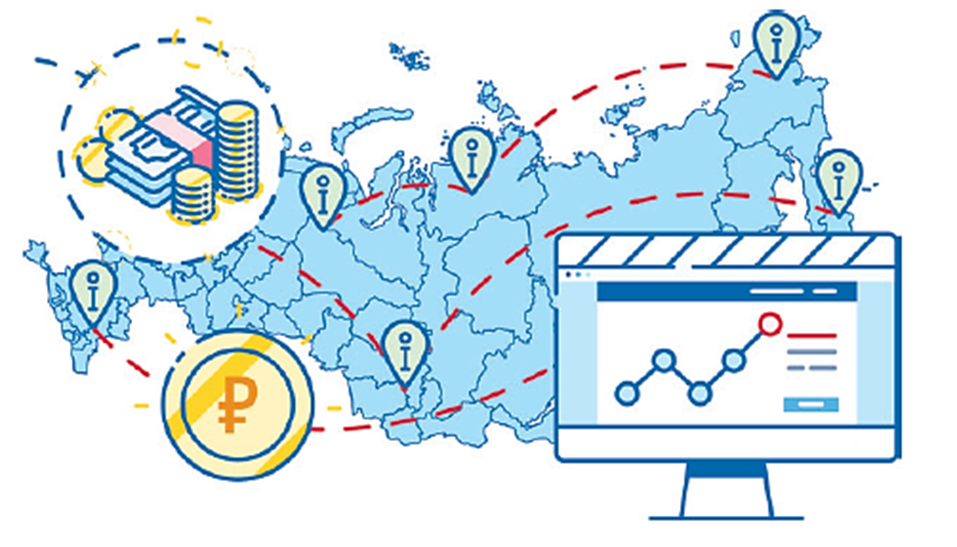 